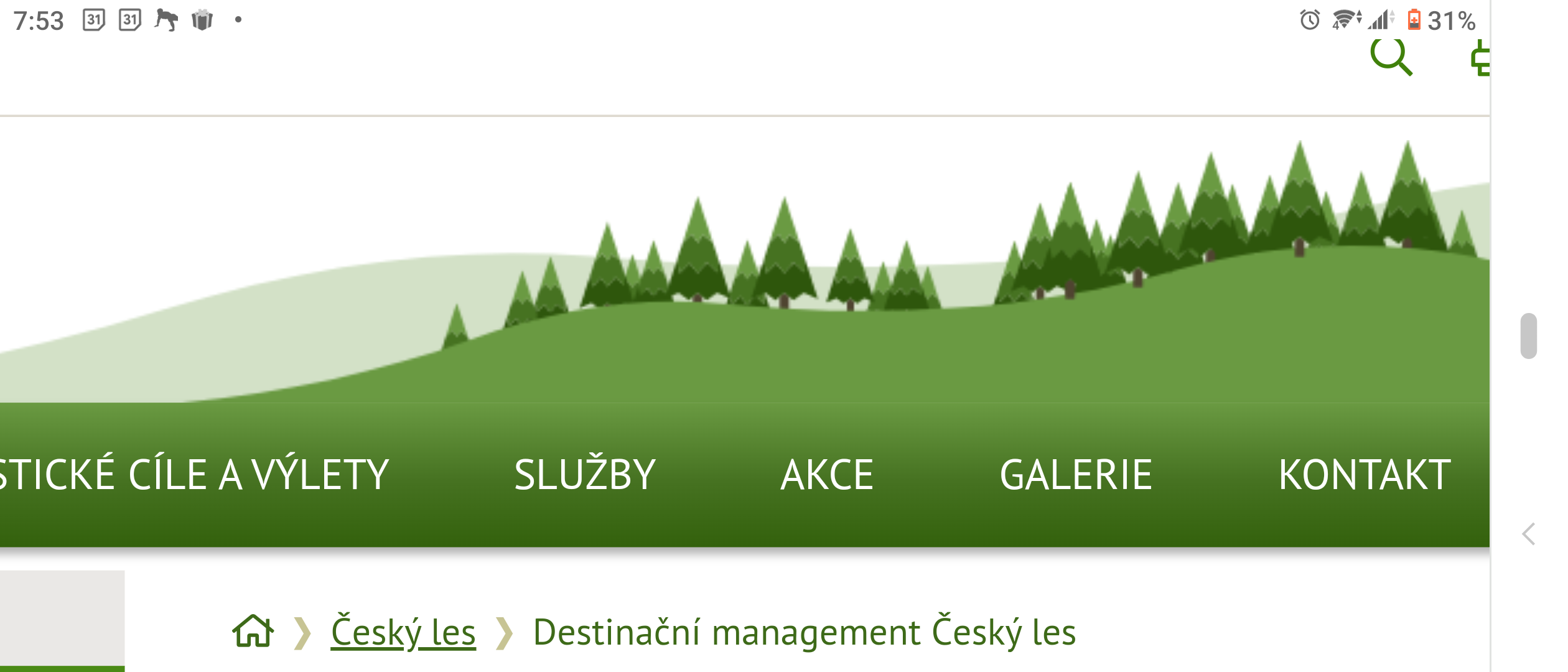 Destinační společnost Český les, z.s.Náměstí 200, 345 26 Bělá nad Radbuzou, IČ: 08 73 54 84CZECH TOURISMStaroměstské náměstí 934/5, 110 00 Praha, Staré MěstoK rukám paní Katariny ŠTEFANOVÉV Plzni dne 20.6.2022VĚC: 3 K platforma 2022 DSCLSpolupráce v rámci turistické oblasti probíhá v několika úrovních.Nejvyšším orgánem, který se pravidelně schází je Výkonná rada DSCL, jejíž členové předávají informace subjektům (obcím a podnikatelům) v území, které zastupují. Na nižších úrovních funguje pravidelná setkávání Pracovní skupiny infocenter a pracovníků v cestovním ruchu a předsedy DSCL. Ty se schází nepravidelně dle potřeby. Nejširší platformou je Valná hromada partnerů, které se schází dvakrát ročně, během roku komunikuje pomocí online platformy.Správní rada a Dozorčí radaSprávní rada DSCL má 9 členů, které vybírá Valná hromada. Členové reprezentují jednotlivé členy DSCL a podnikatelský sektor v cestovním ruchu. Na bázi pravidelných jednání Výkonného výboru a Kontrolní komise funguje základní komunikace v území. Jednotliví členové dále komunikují informace s partnery a obcemi v území, které zastupují. Jednání správní a dozorčí rady se může zúčastnit každý z partnerů DSCL.Členové VR:Členové KK:Setkávání: 4x ročněTermíny jednání VR a KK 2022:  Dne 24.01.2022 se uskutečnila schůze výkonné rady.PROGRAM JEDNÁNÍ:Rekapitulace minulého obdobíRekapitulace zasedání Výkonných výborů Plán činnosti na r. 2020Příprava na jednání valné hromady č.1/2022Rekapitulace minulého obdobíPředseda informoval o činnosti za uplynulé období, zejména:o podepsání smlouvy s Plzeňským krajem vyúčtování smlouvy do 06/2022zajištění finančních prostředků na druhou polovinu roku 2022podání finální podkladů pro Certifikaci destinace od Czech TourismRekapitulace zasedání výkonných výboruPředseda výkonné rady podal souhrnnou informaci a rekapitulaci schůzek výkonné rady za minulé období.Plán činnosti na r.2022Manager organizace, formou prezentace, představil plán činnosti organizace na r.2022. Prezentace je součásti zápisu.Příprava první valné hromady v r.2022 Předseda výkonné rady podal informaci o plánu programu první valné hromady v r.2022NÁVRH PROGRAMU I. VALNÉ HROMADY 2022:Plán činnosti na rok 2022Návrh organizačního schématuVolba orgánů Výkonné rady a Kontrolní komiseAnalýza současného webu – prezentace členůZpráva o činnosti za uplynulé obdobíVýsledek hospodaření za uplynulé období a rozhodnutí o rozdělení zisku nebo úhradě ztrátyInformace o členských příspěvcích Schválení výroční zprávy o činnosti a hospodaření Schválení zprávy kontrolní komiseSchválení plánu činnosti na nadcházející obdobíSchválení rozpočtuDne 24.01.2022 se uskutečnila schůze výkonné rady v rámci Valné hromady společnostiValná hromada projednala tyto body:PROGRAM JEDNÁNÍ:
1. Zahájení, návrh programu, určení zapisovatele a ověřovatele zápisu2. Volba členů návrhové komise3. Plán činnosti na rok 2022
4. Návrh organizačního schématu
5. Volba orgánů Výkonné rady a Kontrolní komise
6. Analýza současného webu – prezentace členů
7. Zpráva o činnosti za uplynulé období
8. Výsledek hospodaření za uplynulé období a rozhodnutí o rozdělení zisku nebo úhradě ztráty
9. Informace o členských příspěvcích
10. Schválení výroční zprávy o činnosti a hospodaření                                                                          11. Schválení zprávy kontrolní komise
12. Schválení plánu činnosti na nadcházející období                                                                            13. Schválení rozpočtu 14. RůznéOrganizační schémaPředseda seznámil přítomné se seznamem členů organizace. Pro lepší komunikační toky navrhuje v rámci vnitřní organizace vytvořit sekce:města			fyzické osobyMAS a sdruženípodnikateléNěmeckoCHKOVolba orgánů VR a KK             Předseda seznámil přítomné s návrhem v VR a KK. Důvodem byla jednak žádost         některých členů o vystoupení z orgánů organizace, za druhé obsazení zejména VR členy, kteří budou vést jednotlivé výše zmíněné sekce. Návrh zní takto:VÝKONNÁ RADALibor PICKA – vedoucí sekci „města“Pavel BLUMA – vedoucí sekce „MAS a sdružení“Michaela KODADOVÁ – vedoucí sekce „podnikatelé“Libor SCHROPFER – místopředseda sdruženíSylvie HEIDLEROVÁMartina NĚMEČKOVÁJiří KADERAMiroslav RAUCHKarel LUKEŠKONTROLNÍ KOMISEVladislav VILÍMECLadislav MACÁKVlastimil HÁLEK                Dále předseda seznámil přítomné se změnou jeho pozice na Plzeňském kraji.          Po změnách v koalici se předseda stal radním PLKR pro cestovní ruch a kulturu. Z toho vyplívá potenciální konflikt zájmů, zejména při podpisu smlouvy na financování s PLKR.Předseda navrhuje tuto věc řešit úpravou stanov, zřízením pozice „místopředseda sdružení“. Pravomoc místopředsedy zastupovat organizaci by byla omezena pouze na situace, kdy předseda organizaci zastupovat nemůže.Předsedou organizace byl jednomyslně zvolen pan Mgr. Libor SCHROPFER, místopředsedou pan Ing. Libor Picka.               Články stanov by pak byly přečíslovány a doplněny takto:Čl. XIIMístopředsedaMístopředseda jedná jménem spolku v případech kdy tak jednat nemůže předseda spolku.Analýza současného webu – prezentace členů   Předseda spolu s managerem představili prostřednictvím presentace v PowerPointu původní stav webových stránek a návrh jejich aktualizace. Dále informovali o doplnění chybějících informací, což byla podmínka k získání Certifikace od Czech trade. Tato certifikace byla organisaci udělena.   Dále presentovali linky – napojení na webové stránky členů organizace. Zde požádali o kontrolu napojení na aktuální webové stránky.   Další žádostí o kontrolu bylo napojení na aktuální události na stránkach členů.Návrh schématu nového webu: Manager představil koncept nových webových stránek, které by měly být koordinovány s německou stranou, zejména s aktivitou Green Belt a GoldSteig.Hlavní pilíře projektu jsou:   TURISMUS, VNĚJŠÍ VZTAHY, KULTURNÍ KRAJINAZpráva o činnosti za uplynulé období   Předseda podal zprávu o činnosti organizace za minulé období. Zmínil zejména tyto body:Certifikace – informoval, že na konci ledna 2022 organizace získala Certifikaci od Czech TourismHospodaření – organizace v minulém období hospodařila s kladným hospodářským výsledkem a zůstatkem k 31.12.2021 ve výši 480.000,-KčSmlouva s PLKR – informoval o uzavření dodatku ke smlouvě s PLKR, který prodlužuje naplnění předmětu smlouvy do června 2022. Předmět smlouvy definuje tři oblasti:StatistikaZa krásami ČLSeriál Češi a NěmciZa DSCLIng.Jaroslav VÍTEKV Plzni dne 25.2022VÝKONNA RADA9 členůStatutární orgán - výkonná rada "Domažlicko", IČ: 182 32 507"Domažlicko", IČ: 182 32 507při výkonu funkce zastupuje LiborPICKAČlen výkonné rady SylvaHEIDLEROVAČlen výkonné rady: "SEDMIHOŘÍ", IČ: 699 69 442"SEDMIHOŘÍ", IČ: 699 69 442při výkonu funkce zastupujeJana SVOBODOVAČlen výkonné rady TomášPECKERTČlen výkonné rady Město Hostouň, IČ: 002 53 391 Město Hostouň, IČ: 002 53 391 při výkonu funkce zastupujeMiroslavRAUCHČlen výkonné rady:PetraŠTOGEROVÁČlen výkonné rady:MichaelaKODADOVÁČlen výkonné rady:VlastimilHÁLEKČlen výkonné rady: při výkonu funkce zastupujeLiborSCHRÖPFERKontrolní komise počet členů 3Předseda kontrolní komiseMěsto Přimda, IČ: 002 60 118Město Přimda, IČ: 002 60 118při výkonu funkce zastupuje MarieŠPERKOVÁ město Přimda Ing. JiříKADERAČlen kontrolní komise VratislavKORECKYČlen kontrolní komise Pavlína KAUFNEROVÁ 